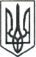 ЛЮБОТИНСЬКА МІСЬКА РАДАХАРКІВСЬКА ОБЛАСТЬ_______СЕСІЯ VII СКЛИКАННЯ												ПРОЄКТРІШЕННЯПро внесення змін та доповнень до Додатку 2, Додатку 5 та Додатку 6 Програми реформування і розвитку житлово-комунального господарства м. Люботина на 2020 рікРозглянувши службові записки першого заступника міського голови з питань діяльності виконавчих органів ради Сергія КИСЛОГО та головного бухгалтера відділу бухгалтерського обліку Юлії ПАВЛЕНКО, листи начальника ВУКГ ЛМР ХО Олега Євтушенка від 10.08.2020 р. № 254, від 12.08.2020 року № 258, керуючись ст. 26 Закону України «Про місцеве самоврядування в Україні» та Регламентом Люботинської міської ради VIІ скликання, Люботинська міська радаВ И Р І Ш И Л А:1.Доповнити Додаток 2 «Заходи по благоустрою об’єктів, які знаходяться на території Люботинської міської ради, на 2020 рік» підпунктами 1.50, 1.51, 7.31:2. Внести зміни до Додатку 2 «Заходи по благоустрою об’єктів, які знаходяться на території Люботинської міської ради, на 2020 рік», а саме:3. Внести зміни до Додатку 5 «Заходи щодо розвитку та збереження зелених насаджень Люботинської міської ради на 2020 рік», а саме:4. Доповнити Додаток 6 «Заходи виконавчого комітету, спрямовані на розвиток і реформування житлово-комунального господарства на 2020 рік» п. 17:5. Контроль за виконанням рішення покласти на першого заступника міського голови з питань діяльності виконавчих органів ради Сергія КИСЛОГО та постійну депутатську комісію з питань житлово-комунального господарства та комунальної власності, транспорту, зв’язку та сфери послуг.Міський голова								Леонід ЛАЗУРЕНКОВід ___ серпень 2020 року                              №____№з/пЗміст заходівФінансування заходів, 2020 рік, тис. грн..Фінансування заходів, 2020 рік, тис. грн..Фінансування заходів, 2020 рік, тис. грн..Фінансування заходів, 2020 рік, тис. грн..№з/пЗміст заходіввсьогоміський бюджетінші джерелавиконавець1.50Поточний ремонт дороги по вул. Полтавський шлях від будинку № 2 до будинку № 5, в м. Люботин Харківської області49,949,90,0виконком1.51Поточний ремонт дороги по вул. Кільцевій від будинку 1 до перехрестя з вул. Слобожанська, в м. Люботин Харківської області49,949,90,0виконком7.31Придбання матеріалів для поточного ремонту пішохідного містка6,9306,9300ВУКГ ЛМР ХО№з/пЗміст заходівФінансування заходів, 2020 рік, тис. грн..Фінансування заходів, 2020 рік, тис. грн..Фінансування заходів, 2020 рік, тис. грн..Фінансування заходів, 2020 рік, тис. грн..№з/пЗміст заходіввсьогоміський бюджетінші джерелавиконавець3Проведення грейдування та підсипки щебенем доріг без твердого покриття146,72146,720виконком6.2Придбання ламп вуличного освітлення79,879,80ВУКГ ЛМР ХО6.5Придбання проводу (СІП) та комплектуючих49,549,50виконком7.4Утримання громадського туалету в міському парку133,1133,10виконком7.5Утримання громадського туалету на майдані Соборному145,6145,60виконком7.12Утримання кладовищ, як об’єктів благоустрою (вивезення сміття, вирубка порослі, вирізка сухих гілок, аварійних дерев, покіс бур’янів, завезення піску)232,9232,90виконком7.17Поточний ремонт дорожнього покриття зупинок громадського транспорту та під’їздів до них25,41825,4180виконком№з/пЗміст заходівФінансування заходів, 2020 рік, тис. грн.Фінансування заходів, 2020 рік, тис. грн.Фінансування заходів, 2020 рік, тис. грн.Фінансування заходів, 2020 рік, тис. грн.№з/пЗміст заходіввсьогоміський бюджетінші джерелавиконавець5Утримання зелених насаджень, покіс трави125,1125,10,0виконком7Кронування та видалення аварійних сухостійних дерев227,5227,50,0виконком№з/пЗміст заходівФінансування заходів, 2020 рік, тис. рн..Фінансування заходів, 2020 рік, тис. рн..Фінансування заходів, 2020 рік, тис. рн..Фінансування заходів, 2020 рік, тис. рн..№з/пЗміст заходіввсьогоміський бюджетінші джерелавиконавець17Фінансова підтримка ВУКГ ЛМР ХО на безповоротній основі для виплати заробітної плати 300,00300,000ВУКГ ЛМР ХО